西北农林科技大学2021年非全日制工商管理硕士（MBA）招生简章来源：   作者：   发布日期：2020-09-24     浏览次数：23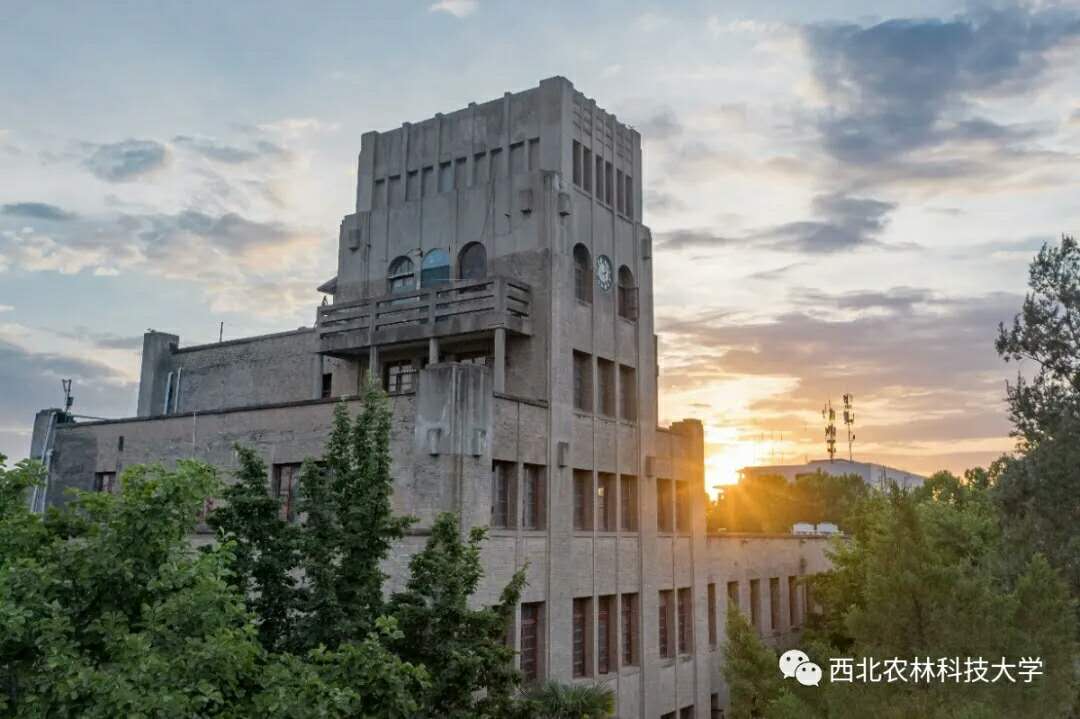 西北农林科技大学是教育部直属全国重点大学、国家“985工程”和“211工程”重点建设高校，首批入选国家“世界一流大学和一流学科”建设高校。承担MBA教育的经济管理学院是我国最早具有博士招生资格的管理学院，是我国农业经济管理学科的奠基者之一。现有农林经济管理博士后流动站、农林经济管理一级学科博士学位授权点，农林经济管理和应用经济学2个一级学科硕士学位授权点和工商管理、金融硕士、农业硕士（农业管理）3个专业硕士学位授权点。农林经济管理学科下设农业经济与管理、林业经济与管理、农村金融、农村与区域发展、资源经济与环境管理等5个二级学科方向；其中农业经济管理为国家级重点学科，林业经济管理为省级重点学科；应用经济学下设金融学、区域经济学、产业经济学3个二级学科方向。现有专任教师125人，其中副高级以上职称80人；博士、硕士生导师80人；拥有教育部“长江学者与创新团队发展计划”创新团队和省级教学团队3个、国务院学位委员会学科评议组成员1人、教育部“长江学者奖励计划”青年学者1人、国务院政府特殊津贴专家6人、教育部“高校青年教师奖”获得者1人、教育部“新世纪优秀人才支持计划”入选者4人、“宝钢优秀教师奖”获得者2人、各类省级人才17人。学校MBA办学历史可追溯到上世纪90年代原西北农业大学开办的MBA研修班，1999年开始招收陕西工商管理硕士（陕MBA），2009年获批国家MBA办学资格。西北农林科技大学MBA秉承学校86年办学的优良传统，坚持“经国本，解民生，尚科学”的办学理念，以“诚信、朴实、创新、坚毅”为核心价值，立足西北、面向全国，践行“厚基础、宽口径”的培养模式，充分发挥产学研紧密结合办学优势，凸显涉农MBA教育特色，致力于培养具备国际视野、创新意识、领导能力和优良的职业道德、满足社会主义市场经济需要的复合型和实战型管理精英和领袖人才。近年来，西北农林科技大学MBA办学获得了社会各界的广泛认可。先后荣获“中国商学院学子心中最具特色MBA项目”、 “十佳特色商学院”、“中国MBA院校最佳组织奖”、腾讯网“2017年度优质特色MBA项目” 、“丝路全球商学院最具品牌价值MBA项目”等，入选《中国最具价值MBA-TOP40》（光明日报社出版）、“2019年度中国商学院最佳MBA项目TOP50”（MBA China和《经理人》杂志发布）；百余名MBA学员入选“中国MBA新秀100”、“MBA新锐100”、“中国MBA创新创业新星”、“丝路全球商学院MBA新秀奖”、 “中国商学院推荐杰出职业经理人”、“中国商学院学子精英”、“中国MBA杰出人物”、“中国优秀MBA干部”等；30多位教师荣获“MBA院校卓越领袖奖”、 “丝路全球商学院商科领军人物”、“优秀MBA指导老师”、“中国MBA十大贡献奖” 等荣誉。为更好地给国家社会经济发展输送高层次应用型人才，2021年我校继续招收非全日制工商管理硕士（MBA），欢迎各企事业单位、政府机关及其他各界有识之士报考！一、报考条件1.中华人民共和国公民。2.拥护中国共产党的领导，品德良好，遵纪守法，诚实守信，无违纪违规不良记录。3.具有国民教育序列本科毕业后有3年或3年以上工作经历（2018年9月1日前获得本科毕业证书）；或国民教育序列大专毕业后有5年或5年以上工作经历（2016年9月1日前获得专科毕业证书）；或已获硕士学位、博士学位并有2年或2年以上工作经历（2019年9月1日前获得硕士或博士学位证书）。4.身体健康，能坚持正常学习。二、招生类别定向就业：招收在职定向就业人员。考生、考生工作单位与西北农林科技大学签订委托培养协议，考生户口、人事档案不转入西北农林科技大学，毕业后学校不负责就业派遣。三、报名程序，包括网上报名和网上确认（现场确认）两个阶段考生应选择工作或户口所在地省级教育招生考试管理机构指定的报考点办理网上报名和网上确认（现场确认）手续。1.网上报名（2020年10月10-31日9:00-22:00）登陆“中国研究生招生网”（网址：Http://yz.chsi.com.cn或Http://yz.chsi.cn）,在“全国硕士研究生入学考试网上报名系统”按网站的提示和要求进行网上报名。2.网上确认（现场确认）网上确认（现场确认）的具体时间、要求由各省级教育招生**根据本地区报考情况自行确定和公布。请考生及时关注各省级教育招生**发布的公告，并按规定完成网上（现场）核对确认个人网上报名信息、缴纳报考费、采集本人图像信息等工作。逾期不再补办。未确认网报信息的考生其网报信息无效，将无法参加考试和录取。所有选择我校为报考点的考生，2020年 11月4-6日按我校网上确认（现场确认）具体安排，凭报名编号、有效居民身份证、学历学位证书等相关证明材料或证件进行确认报名信息。我校网上确认（现场确认）具体安排及应提交材料或证件，请关注我校研究生招生信息网（网址：https://yz.nwsuaf.edu.cn/）。四、考试1.初试 初试科目为英语二（满分100分）、管理类联考综合能力（满分200分，包括数学、写作、逻辑三部分），共计两门。初试时间：2020年12月26日（具体考试时间以准考证为准）。初试参考材料：《2021年MBA联考考试大纲及报考指南》、《2021年MBA联考辅导教材》；西北农林科技大学MBA教育中心不提供往年考试试题和参考书，不举办考前辅导班。2.复试 西北农林科技大学MBA教育中心根据全国MBA联考一区（A类）分数线，确定复试人员名单。复试包括政治理论笔试、英语（听力）和综合素质面试三部分。复试时间：一般在2021年3月底至4月初，具体时间请关注我校硕士研究生复试通知。五、录取对于初试成绩达国家一区（A类）分数线并通过复试的考生，我校将依据德、智、体全面衡量、择优录取的原则进行录取。对已录取的考生发放录取通知书，发放时间一般为7月上旬。六、课程体系(总学分45分)课程分为公共课、领域主干课、选修课、方向选修课和实践研究环节，共计45学分。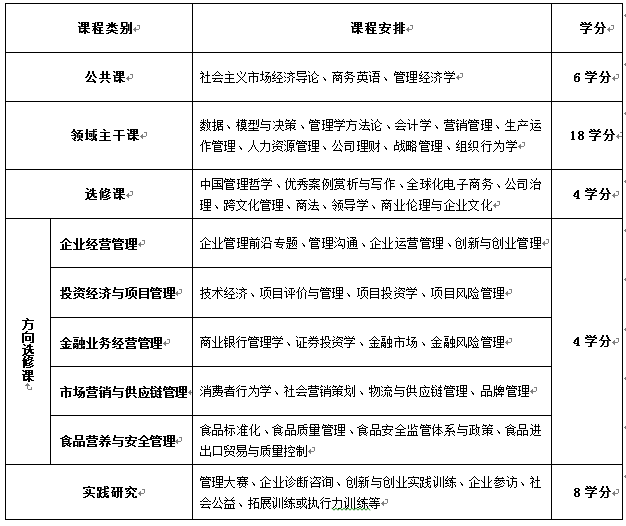 七、学习方式及年限基本学习年限3年，最长不超过5年。提前达到毕业要求的，可申请2年毕业。采取线上、周末、节假日等多种方式和灵活时间，安排进行非脱产学习。八、毕业和学位授予MBA学生在规定年限之内修满规定的学分，完成硕士论文并通过答辩，经校学位委员会审核批准后，由西北农林科技大学颁发硕士研究生毕业证书和工商管理硕士学位证书。九、培养经费学费60000元，分两年缴纳。学生在读期间教材、食宿、交通等费用自理。十、报考咨询1.西北农林科技大学MBA教育中心地址：陕西杨凌邰城路3号西北农林科技大学经管学院C402室网址：http://cem.nwsuaf.edu.cn/mba联系人：王老师邮箱：mba@nwsuaf.edu.cn电话：029-87081755 870817522.西北农林科技大学研究生院招生处网址：http://yjshy.nwsuaf.edu.cn电话：029-87080152 87080154本简章如与教育部、西北农林科技大学文件有出入，以教育部、西北农林科技大学最新文件为准。欢迎报考西北农林科技大学工商管理硕士！报 考 流 程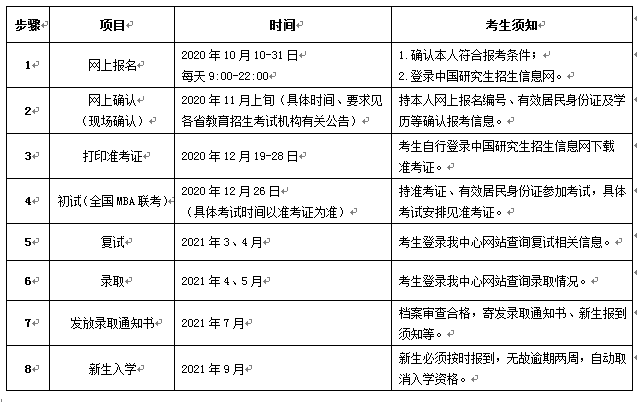 